HMS Plan for  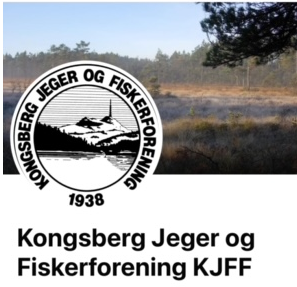 Kilder: arbeidstilsynet.no/hmsInnledningNorges Jeger- og Fiskerforbund med sine nærmere 580 lokalforeninger i spissen legger i løpet av et år ned utallige timer på dugnad, aktiviteter og arrangementer. Jakt, fiske og foreningsliv er for oss kilde til glede og helse, men mye av det vi driver med omfatter også risiko. KJFF skal gjennom dette HMS dokumentet sikre god gjennomføring av alle aktiviteter i regi av klubben og minimere risiko og ivareta miljøet vi deltar i.Hvorfor HMS?I flere ulike lover er det krav til at produksjon, produkter og tjenester skal oppfylle forskjellige sikkerhets- og kvalitetsbeskrivelser. Dette kjenner du kanskje fra arbeidslivet, og går under betegnelsen «Forskrift om systematisk helse- miljø- og sikkerhetsarbeid i virksomheter» (Internkontrollforskriften). Denne forskriften slår fast at HMS-arbeid skal følges opp på en systematisk måte, og at den som leder en virksomhet har ansvar for dette. Selv om forskriften er myntet på arbeidslivet tar stadig flere frivillige organisasjoner fatt på HMS-arbeid. Når risikofaktorer knyttet til HMS håndteres på en systematisk måte, bidrar man også til å gjøre det mindre sannsynlig at uønskede hendelser inntreffer. Hva skal Kongsberg Jeger og Fiskerforening  gjøre?InnholdsfortegnelseAnsvar og organisering av HMSKartlegg av- risikovurderingRutiner for rapportering Sikkerhetsplakat for skytebaner og klubbhusAvfallshåndteringAvviksskjema KJFFAnsvar og organisering av HMS    Overordnet mål AnsvarOrganiseringLeder har ansvaret for at kartlagte risikofaktorer beskrevet i forenings HMS-plan gjennomgås av foreningens styre en gang i året og legges til styremøte i januar årlig. Leder har også ansvaret for at nye risikofaktorer kartlegges og kommer inn under HMS-planen. Dugnad Mål Risikofaktorer og håndteringProsedyre ved uønskede hendelser Følg prosedyrer beskrevet i «Rutiner for rapportering» og fyll ut «Avviksskjema».Klubbhus og hytterMål Generelt om sikring av klubbhus og hytterI klubbhus og hytter som er forenings eie skal det godt synlig være slått opp sikkerhetsplakat med koordinater for bygnings beliggenhet, kontaktopplysninger til nødetater, og kontaktopplysninger til foreningsleder og HMS-ansvarlig for bygget.KlubbhusHytterProsedyre ved uønskede hendelserFølg prosedyrer beskrevet i «Rutiner for rapportering» og fyll ut «Avviksskjema».Foreningskultur MålForeningen skal jobbe aktivt for å unngå:Prosedyre ved uønskede hendelserFølg prosedyrer beskrevet i «Rutiner for rapportering» og fyll ut «Avviksskjema».Barn og ungeMålGenerelt om arbeid med barn og ungePersoner involvert i foreningens arbeid med barn og unge skal til enhver tid ha levert godkjente politiattest, og bør ha deltatt i barne- og ungdomslederkurs i regi av NJFF. Samtidig skal aktiviteter med barn og unge legges opp på en slik måte at muligheten for grenseoverskridende adferd reduseres. Oppfølging av arbeid med barn og ungeProsedyre ved uønskede hendelserFølg prosedyrer beskrevet i «Rutiner for rapportering» og fyll ut «Avviksskjema».Aktiviteter med vannMål Generelt om aktiviteter med vannForeningen skal jobbe aktivt for at aktiviteter som forgår i og ved vann skal være tilrettelagt på en trygg måte med sikkerhet i fokus. TiltakProsedyre ved uønskede hendelserFølg prosedyrer beskrevet i «Rutiner for rapportering» og fyll ut «Avviksskjema».Skytebaner og skytingMål Generelt om skytebaner og skytingAlle som er involvert i skyteaktiviteter i regi av foreningen forplikter seg til enhver tid å følge gjeldene lover og regler for skyting og skytebaner. Andre sikkerhetstiltakProsedyre ved uønskede hendelserFølg prosedyrer beskrevet i «Rutiner for rapportering» og fyll ut «Avviksskjema».Rutiner for rapporteringAlvorlighetsgradKontaktopplysninger  SikkerhetsplakatKongsberg Jeger og Fiskerforening KJFF LeirduebanenViktige telefonnummerSikkerhetsplakat Kongsberg Jeger og Fiskerforening KJFF ElgbanenViktige telefonnummerSikkerhetsplakat for Kongsberg Jeger og Fiskerforening KlubbhusetViktige telefonnummerAvfallshåndtering på skytebaner i KJFF

En god plan for håndtering av avfall fra skytebanevirksomhet er viktig av hensyn til både trivsel og miljø. Det meste av avfall kan, og bør, kildesorteres på samme måte som en er vant med når det gjelder husholdningsavfall.

Brenning av avfall, åpent eller i småovner, er ikke tillatt med mindre det er gjort unntak for dette i lokal forskrift, eller det er gitt dispensasjon fra kommunen.
Søppelhåndtering på leirduebanene.Søppel sorteres som følgende;Tomhylser samles i gjennomsiktige plastsekker til restavfall.Leirdueesker og patronesker brettes sammen og sorters som papp og papir. Oppbevares tørt inntil bort kjøring til avfallsanlegget. (viktig at det oppbevares tørt, da vi betaler for vekt)Kaffegrut/filter komposteres.Tomme brusflasker/bokser pantes.Drikkebeger og diverse emballasje sorteres som restavfall.Haglepatroner som klikker og ikke vil avfyres, lagres i egen eske i bunkeren. Når esken er full, leveres denne på politistasjonen for destruksjon. Disse skuddene må regnes som skarp ammunisjon.Rutiner ved Kongsberg gjenvinnings stasjonVed bort kjøring av søppel leveres dette på Norsk Gjenvinning sitt anlegg på Kongsberg Avfallsanlegg. Det skjer på følgende måte:Kjør frem til bua og plasser bil/henger på vekta.Registrer at avfallet kommer fra KJFF.Kjør ned til venstre hvor Norsk Gjenvinning holder til, og betjening viser hvor søpla kan tømmes.Kjør opp til bua og plasser bil/henger på vekta. KJFF vil vil bli fakturert etter vekt på søplaSøppelhåndtering på Elgbanen.Søppel sorteres som følgende;Tomhylser samles i bøtter og settes i innskytnings bua etter vakt. Når disse er fulle settes de i Elgbunkersen. Den som er ansvarlig for Elgbanen, leverer inn hylsene.Tomme brusflasker/bokser  samles opp for panting.Drikkebeger og diverse emballasje sorteres som restavfall.       -     Matavfall kan ikke legges i restavfall, men sorteres ut.Patroner som klikker og ikke vil avfyres, lagres i egen eske i bunkeren. Når esken er full, leveres denne på politistasjonen for destruksjon. Disse skuddene må regnes som skarp ammunisjon.      -     Utskutte pappblinker fra Jaktfeltskyting, leveres sammen med papp fra leirduebanene       Ved bort kjøring av søppel leveres dette på Norsk Gjenvinning sitt anlegg på Kongsberg Avfallsanlegg. Det skjer på følgende måte:Kjør frem til bua og plasser bil/henger på vekta.Registrer at avfallet kommer fra KJFF.Kjør ned til venstre hvor Norsk Gjenvinning holder til, og betjening viser hvor søpla kan tømmes. (Restavfall til venstre rundt bygget)Kjør opp til bua og plasser bil/henger på vekta. Motta kvittering for innlevert vekt.Vi vil bli fakturert etter vekt på søpla.       -     Egen rutine for levering av messinghylser.Mer informasjon om resirkulering av metaller:
https://www.norskgjenvinning.no/tjenester/avfallstyper/metaller/Håndtering av bly Baner utendørs
Kulefang skal bygges slik at de gir minst mulig utlekking av tungmetaller, og alle kulefang på utendørs riflebaner må vedlikeholdes for å opprettholde optimal funksjon. Vedlikehold av kulefang består primært av påfyll av rikosjettfrie masser i området for kuleinnslag.
Krav til kulefang er angitt i veilederen til «skytebaneforskriften»: 
Skytebaneforskrift GP 6174.pdf (njff.no)Råd vedrørende kulefang er også omtalt i «Veileder for planlegging av skytebaner»: 
Skytebaner - Veileder for planlegging av skytebaner (.pdf) (regjeringen.no)

Byggeprosjekter/riving
Ved større rive- eller byggeprosjekter kan det være påkrevet med en egen avfallsplan for prosjektet.  Regler om avfall- og miljøsanering er nedfelt blant annet i Plan- og bygningsloven, Byggteknisk forskrift (TEK17) mm.
Direktoratet for byggkvalitet har en utfyllende informasjonsside om regler vedr. byggavfall:
Avfall- og miljøsanering - Direktoratet for byggkvalitet (dibk.no)Hvis det er spesialavfall som skal håndteres så trengs det også mulig en SJA (sikker jobb analyse). Sikker jobbanalyse (SJA) | HMS-portalen | UiB Plan for håndtering av avfall i Kongsberg JFFStatus dagens avfallshåndteringVi skiller i dag patroner, papp og annet restavfall og dette oppbevares i plastsekker som samles opp og blir stående bak vaktbod inntil dette blir kjørt til Kongsberg gjenvinnings stasjon. Ansvarlige er vaktledere på det enkelte lag. Rutiner beskrevet under avfallshåndtering.Mål Trivelige, trygge og ryddige omgivelser, og drift som belaster miljøet minst mulig. Kildesortere patroner og papp og annet restavfall ved Kongsberg gjenvinnings stasjon etter beskrevne rutiner.StrategiVaktledere sørger for å håndtere søppel og avfall etter sitt skift i henhold til å skille mellom patroner og papp og annet restavfall.TiltakVi tar en årlig gjennomgang av søppelhåndtering på vår dugnaden hvor alle vaktledere og mannskap får opplæring vedrørende håndtering og avhending fra skyte anlegget, rifle og leirduebanen.Avvikshåndtering:Når avviksskjema benyttes så skal avviket gjennomgås i påfølgende styremøter etter avvikets karakter. Er avviket av en slik karakter at dette ikke kan vente, skal leder og eller nestleder av klubben kontaktes og gjøres kjent med avviket.De har ansvaret for å videreformidle dette til KJFF sitt styre når avvikets karakter og eller alvorlighet tilsier dette .Husk at de aller fleste avvik blir påpekt og rettet omgående, er avviket gjentagende skal avviksskjema benyttes slik at avviket ikke oppstår på nytt.Avviksbehandling gir en dypere forståelse for hvorfor uønskede hendelser oppstår og hvordan minimere risikoen for at de oppstår på nytt(korrigerende tiltak)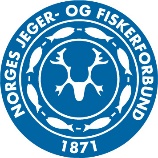 Avviksskjema Kongsberg Jeger og Fiskerforening KJFF1 Tid og sted2. Beskrivelse av hendelsen:3. Involverte personer4. Tiltak utført:5. Videre oppfølging:Rev.EndringDatoUtarbeidet avGodkjent avGodkjent av-08.11.2023Per Jørgen ThowsenPer Kristian EngetVære klar over at leder av foreningen har det overordnede ansvaret for HMSDokumenter skriftlig foreningens HMS-arbeidSett HMS opp som et fast årlig punkt på agendaen på styremøte, og gå igjennom risikofaktorer og rutinerSikre alle som deltar på og arrangerer aktiviteter i regi av:Kongsberg Jeger og Fiskerforening KJFFLeder av foreningen har det overordnede ansvaret for HMS:Per Kristian Enget Mobil: 930 57 256Andre personer med HMS-ansvar: Administrasjon, personal og eiendomPer Jørgen ThowsenMobil: 924 29 472Skytebaner, klubbhus og FiskeutvalgLeirduebanenRiflebanenKlubbhusFiskeutvalgGregg SchneiderRichard EkraBjørn Magne SortlandÅge Johan SkullestadSikre alle som deltar på og arrangerer dugnad i regi av:KJFFHva kan gå galt? Hva kan gå galt? Hva kan vi gjøre for å forhindre det?Fall fra høyderFall ved maling, reparasjoner etc som medfører skaderPåse at sikkerhetsutstyr benyttes og arbeid sikres så godt som mulig. Skade ved bruk av maskiner/verktøyAlvorlige skader kan oppstå ved feil bruk av utstyr. Retningslinjer for bruk av maskiner/utstyr og krav til verneutstyr. Sørge for opplæring. Ergonomiske skader Fysiske skader ved tunge løft etcSørg for hjelpemidler, og hjelp hverandre. …………………………………(beskrivelse)………………………………………….(beskrivelse)Sikre bygningsmasse og alle som bruker klubbhus og hytter eiet av:KJFFRøykvarslere sjekkes:ÅrligBrannslukningsutstyr sjekkes:ÅrligNødutganger:Årlig (skal til enhver tid være tilgjengelige og ikke blokkert) Sikkerhetsplakat sjekkes og evt. Oppdateres  ÅrligRøykvarslere sjekkes:ÅrligBrannslukningsutstyr sjekks:ÅrligNødutganger:Årlig (skal til enhver tid være tilgjengelige og ikke blokkert) Sikkerhetsplakat sjekkes og evt. Oppdateres  ÅrligSikre et godt psykososialt miljø blant alle som er involvert aktiviteter og arbeid i: KJFFHva skal vi unngå?Hva kan vi gjøre for å forhindre det?Mobbing, trakassering og utestengelse:NulltoleranseSeksuelt grenseoverskridende adferd:NulltoleranseTrusler og vold:NulltoleranseSikre alle barn og unge som er involvert aktiviteter og arbeid i: KJFFPolitiattestInnhentes på forhånd av alle som skal bidra i arbeid med barn og ungdomBarne- og ungdomslederkursPrioritere å sende foreningens barne- og ungdomsledere på kurs i regi av NJFF Annet: ……………… ( fyll inn) Annet:……………… ( fyll inn) Annet:……………… ( fyll inn) Sikre alle som deltar på og arrangerer aktiviteter ved og i vann, i regi av:KJFFPåbud om bruk av redningsvest i båt skal følgesBestandigTilby tillitsvalgte og medlemmer i foreningen livredningskursGjøre en vurderingav hva som er mulig her.Annet: ……………… ( fyll inn) Sikre alle som deltar på og arrangerer skyteaktiviteter i regi av:KJFFSørge alle som leder skyteaktiviteter i regi av foreningen er oppdatert på gjeldende lover og reglerTil enhver tidSørge for at «Sikkerhetsregler for skytebaner» følges og henger synlig oppslått på skytebanenTil enhver tidAlvorlige hendelser der liv og helse står eller kunne ha stått i fare:Kontakt aktuelle nødetaterKontakt foreningens leder og NJFF Sentralt. Avklare og forbered mediehåndtering i samarbeid med NJFFs informasjonsavdeling sentralt.«Avviksskjema» skal fylles ut og sendes foreningsleder og eventuelt Arbeidstilsynet.Mindre alvorlige hendelser:Kontakt foreningens leder«Avviksskjema»  fylles ut og sendes foreningsleder.Informasjonssjef, Espen Farstad66792200/66792214/907 22 429Generalsekretær, Eldar Berli66792200/66792208/400 29 801Adm.sjef, Beate Krokan Carlsson66792200/66792210/400 36 137Jaktkonsulent, Vidar Nilsen (skyteulykke)66792200/66792237/957 46 100Leder KJFF, Per Kristian Enget930 57 256Nest leder, Per Jørgen Thowsen924 29 472Koordinater:59 grader 38,42 minutter Nord 09 grader 30,16 minutter ØstAdresse:Meheia skytebane3614 KongsbergBrann110Politi112Medisinsk 113ForeningslederPer Kristian Enget             930 57 256NJFFSentralt                              667 92 200ElgbanenRichard Ekra                      922 43 807LeirduebanenGregg Schneider               970 72 707Koordinater:59 grader 38,42 minutter Nord 09 grader 30,16 minutter ØstAdresse:Meheia skytebane3614 KongsbergBrann110Politi112Medisinsk 113ForeningslederPer Kristian Enget           930 57 256NJFFSentralt                            667 92 200ElgbanenRichard Ekra                    922 43 807LeirduebanenGregg Schneider             934 62 44459 grader 38,57 minutter Nord 09 grader 38,89 minutter ØstAdresse:Industriveien 143610 KongsbergBrann110Politi112Medisinsk 113ForeningslederPer Kristian Enget         930 57 256KontaktBjørn Magne Sortland 900 58 028Avfallshåndtering for aktiviteter i KJFFAvfallshåndtering for aktiviteter i KJFFAvfallshåndtering for aktiviteter i KJFFAvfallshåndtering for aktiviteter i KJFFAvfallshåndtering for aktiviteter i KJFFGjelder for: Skytebanene på Meheia og klubbhus ved håndtering av avfallGjelder for: Skytebanene på Meheia og klubbhus ved håndtering av avfallGjelder for: Skytebanene på Meheia og klubbhus ved håndtering av avfallGjelder for: Skytebanene på Meheia og klubbhus ved håndtering av avfallGjelder for: Skytebanene på Meheia og klubbhus ved håndtering av avfallAnsvarlig forening: Kongsberg Jeger og Fiskerforening - KJFFAnsvarlig forening: Kongsberg Jeger og Fiskerforening - KJFFAnsvarlig forening: Kongsberg Jeger og Fiskerforening - KJFFAnsvarlig forening: Kongsberg Jeger og Fiskerforening - KJFFAnsvarlig forening: Kongsberg Jeger og Fiskerforening - KJFFOrdinært avfall
*oppgi andel/mengde
*oppgi andel/mengde
*oppgi andel/mengdeType avfallLevering til godkjent avfallsanlegg*Levering til ombruk eller direkte til gjenvinning*Annen håndteringLeveringsstedFarlig avfall
*oppgi andel/mengde
*oppgi andel/mengde
*oppgi andel/mengdeType avfallLevering til godkjent avfallsanlegg*Levering til ombruk eller direkte til gjenvinning*Annen håndteringLeveringsstedKommentarer/utfyllende bestemmelser: Kommentarer/utfyllende bestemmelser: Kommentarer/utfyllende bestemmelser: Kommentarer/utfyllende bestemmelser: Kommentarer/utfyllende bestemmelser: Tid:Sted:Navn:Telefonnummer: